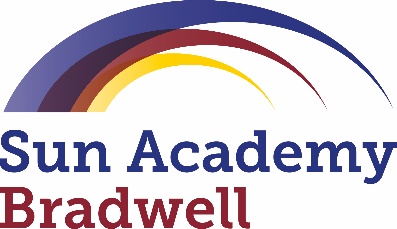 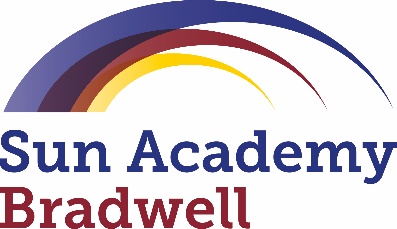 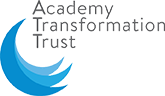   The information contained on this form will be placed on our electronic records and held in keeping with the terms of the Data Protection Act 2018   * Please provide your child’s birth certificatePlease enter your child’s details:Please enter your child’s details:Please enter your child’s details:Please enter your child’s details:Please enter your child’s details:  Child’s Surname:  Child’s Surname:  Child’s Surname:  Child’s Surname:Child’s First Name(s):Date of Birth*:DDMMYYYYApplication for:School            (Year Group: ……………………………….)NurseryMaleFemaleMaleFemaleMaleFemaleMaleFemaleApplication for:School            (Year Group: ……………………………….)Nursery Child’s Home Address: Child’s Home Address: Child’s Home Address: Child’s Home Address: Child’s Home Address:To be completed by the child's parent(s), legal guardian(s) or carer(s) with Parental ResponsibilityTo be completed by the child's parent(s), legal guardian(s) or carer(s) with Parental Responsibility1. Parent Full Name:2. Parent Full Name:Address (if different from above):Address (if different from above): Postcode:Postcode:Mobile Tel No:Mobile Tel No:Home Tel No:Home Tel No:Work Tel No:Work Tel No:Email Address:Email Address:Relationship to Child:Relationship to Child:Are there any Court Orders which relate to your child (please provide information):    Are there any Court Orders which relate to your child (please provide information):    Additional Contacts (if parents are unavailable)Additional Contacts (if parents are unavailable)3. Full Name:4. Full Name:Address: Address: Postcode:Postcode:Mobile Tel No:Mobile Tel No:Home Tel No:Home Tel No:Relationship to Child:Relationship to Child:Medical InformationMedical Conditions (please list all conditions) e.g. asthma:                                                                                                                               Any Additional Needs:Dietary Restrictions:Doctor’s Name & Surgery:Previous Nursery/School/Childcare InformationName of present/previous nursery/school/childcare:SiblingsName of any brothers/sisters in school:Service Child*:YesNo* Please indicate whether anyone with parental responsibility for your child is a member of the  Armed Forces.Ethnic GroupEthnic GroupEthnic GroupPlease tick only one box which best describes your child’s Ethnic GroupPlease tick only one box which best describes your child’s Ethnic GroupPlease tick only one box which best describes your child’s Ethnic GroupBangladeshiBlack - AfricanBlack CaribbeanChineseGypsyGypsy/RomaPakistaniRomaTraveller of Irish HeritageWhite BritishWhite - IrishWhite and AsianWhite and Black AfricanWhite and Black CaribbeanAny other Asian backgroundAny other Black backgroundAny other Ethnic GroupAny other Gypsy/RomaAny other Mixed backgroundAny other White backgroundAny Other (please specify)National IdentityNational IdentityNational IdentityPlease tick only one box which best describes your child’s National Identity GroupPlease tick only one box which best describes your child’s National Identity GroupPlease tick only one box which best describes your child’s National Identity GroupBritishEnglishIrishScottishWelshPrefer Not to SayOther (Please specify)Language Spoken At HomePlease state what best describes your child’s First Language  Child’s First Language:  Any Other Language spoken at home:ReligionReligionReligionPlease tick only one box which best describes your child’s ReligionPlease tick only one box which best describes your child’s ReligionPlease tick only one box which best describes your child’s ReligionBuddhistChristianHinduJewishMuslimSikhNo ReligionPrefer Not to SayOther (please specify)